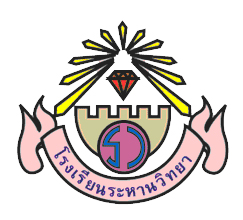 แบบบันทึกกิจกรรมจิตอาสาเพื่อสังคมและสาธารณประโยชน์ภาคเรียนที่......./.............ชื่อ...........................................................ชั้น.........เลขที่............แบบบันทึกกิจกรรมจิตอาสาเพื่อสังคมและสาธารณประโยชน์นี้เป็นส่วนหนึ่งของกิจกรรมผู้บำเพ็ญประโยชน์ งานกิจกรรมพัฒนาผู้เรียนกลุ่มงานพัฒนาและส่งเสริมวิชาการ กลุ่มบริหารงานวิชาการโรงเรียนระหานวิทยา อำเภอบึงสามัคคี จังหวัดกำแพงเพชรแบบบันทึกกิจกรรมจิตอาสาเพื่อพัฒนาสังคมและสาธารณประโยชน์	บันทึกกิจกรรมจิตอาสาเพื่อพัฒนาสังคมและสาธารณประโยชน์ แบ่งเป็น 3 ส่วน ได้แก่		ส่วนที่ 1 คำอธิบายการจัดทำแบบบันทึกกิจกรรมจิตอาสาเพื่อพัฒนาสังคมและสาธารณประโยชน์		ส่วนที่ 2 แบบบันทึกกิจกรรมจิตอาสาเพื่อพัฒนาสังคมและสาธารณประโยชน์		ส่วนที่ 3 แบบนิเทศ ติดตาม และประเมินผลส่วนที่ 1 คำอธิบายการจัดทำแบบบันทึกกิจกรรมจิตอาสาเพื่อพัฒนาสังคมและสาธารณประโยชน์     วัตถุประสงค์	1. เพื่อให้นักเรียนตระหนักถึงการบำเพ็ญประโยชน์เพื่อสังคม	2. เพื่อให้นักเรียนสามารถดำรงตนร่วมกับผู้อื่นได้อย่างมีความสุข	3. เพื่อส่งเสริมให้นักเรียนได้มีสมรรถนะสำคัญ คุณลักษณะอันพึงประสงค์ และค่านิยม 12 ประการ ตามที่หลักสูตรกำหนด	4. เพื่อเป็นหลักฐานประกอบการพิจารณาเกณฑ์การจบหลักสูตรของนักเรียน     แนวปฏิบัติของการบันทึกกิจกรรมจิตอาสาเพื่อพัฒนาสังคมและสาธารณประโยชน์	ส่วนที่ 1 ผู้เกี่ยวข้อง นักเรียน ครู ผู้ปกครอง ศึกษารายละเอียดในแบบบันทึกกิจกรรมจิตอาสาเพื่อพัฒนาสังคมและสาธารณประโยชน์เพื่อให้การปฏิบัติกิจกรรมเป็นไปในแนวเดียวกัน	ส่วนที่ 2 นักเรียนบันทึกข้อมูลในแบบบันทึกกิจกรรมจิตอาสาเพื่อพัฒนาสังคมและสาธารณะประโยชน์ด้วยตนเอง	ส่วนที่ 3 ครูที่ปรึกษา หรือผู้ที่ได้รับมอบหมายนิเทศ ติดตาม และประเมินผลการปฏิบัติกิจกรรมของนักเรียน     บทบาทของผู้เกี่ยวข้อง	1. นักเรียน	     1.1 บันทึกแบบบันทึกกิจกรรมจิตอาสาเพื่อพัฒนาสังคมและสาธารณะประโยชน์ตามข้อเท็จจริงด้วยลายมือของตนเอง หากมีภาพประกอบให้แนบมาพร้อมแบบบันทึก	     1.2 นำแบบบันทึกกิจกรรมจิตอาสาเพื่อพัฒนาสังคมและสาธารณะประโยชน์ให้ผู้มีส่วนเกี่ยวข้องในการทำกิจกรรมจิตอาสาลงลายมือชื่อหลังจากการบันทึกทุกครั้ง	     1.3 นำแบบบันทึกกิจกรรมจิตอาสาเพื่อพัฒนาสังคมและสาธารณะประโยชน์ส่งครูที่ปรึกษาหรือผู้ที่ได้รับมอบหมาย เพื่อการนิเทศ ติดตามและประเมินผล	     1.4 แบบบันทึกกิจกรรมจิตอาสาเพื่อพัฒนาสังคมและสาธารณะประโยชน์ใช้เป็นหลักฐานประกอบการตัดสินผลการปฏิบัติตามหลักสูตร ควรดูแลรักษาไม่ให้เกิดความชำรุดหรือสูญหาย	2. ครูที่ปรึกษา หรือผู้ที่ได้รับมอบหมายให้ดูแลกิจกรรม	     2.1 ส่งเสริมการปฏิบัติกิจกรรมจิตอาสาเพื่อพัฒนาสังคมและสาธารณประโยชน์ในรูปแบบต่างๆ ที่โรงเรียนได้จัดขึ้น รวมถึงสร้างสรรค์กิจกรรมร่วมกับนักเรียนในห้องเรียน	     2.2 ให้คำชี้แนะตลอดจนข้อเสนอแนะแก่นักเรียนในการจัดทำแบบบันทึกกิจกรรมจิตอาสาเพื่อพัฒนาสังคมและสาธารณะประโยชน์	     2.3 ดำเนินการนิเทศ ติดตาม และประเมินผลการปฏิบัติกิจกรรมจิตอาสาเพื่อพัฒนาสังคมและสาธารณประโยชน์ของนักเรียน โดยใช้การประเมินที่หลากหลาย เช่น ตามสภาพจริง การจัดแสดงผลงาน	     2.4 สำรวจ แนะแนวทางการแก้ปัญหาให้นักเรียนผ่านวัตถุประสงค์ของกิจกรรมจิตอาสาเพื่อพัฒนาสังคมและสาธารณประโยชน์	     2.5 ติดตามผู้เรียนให้เข้าร่วมกิจกรรมไม่ต่ำกว่า 16 ชั่วโมงต่อภาคการศึกษา เพื่อให้นักเรียนผ่านการประเมินของกิจกรรมจิตอาสาเพื่อพัฒนาสังคมและสาธารณประโยชน์	     2.6 กรณีนักเรียนไม่ผ่านการประเมิน (มผ) ให้ครูที่ปรึกษาดำเนินการซ่อม เพื่อให้นักเรียนผ่าน (ผ) การประเมินของกิจกรรมจิตอาสาเพื่อพัฒนาสังคมและสาธารณประโยชน์	     2.7 รายงานผลการจัดกิจกรรมและผลการประเมินกิจกรรมรายภาคเรียนต่อกลุ่มบริหารงานวิชาการ	3. ผู้มีส่วนเกี่ยวข้อง	     3.1 ส่งเสริมการปฏิบัติกิจกรรมจิตอาสาเพื่อพัฒนาสังคมและสาธารณประโยชน์ในรูปแบบต่างๆ 	     3.2 เป็นกำลังใจในการปฏิบัติกิจกรรมของนักเรียน	     3.3 ให้ข้อเสนอแนะ ตรวจสอบ กิจกรรมที่นักเรียนปฏิบัติ 	     3.4 ให้ข้อเสนอแนะกับทางโรงเรียนในการจัดกิจกรรมจิตอาสาเพื่อพัฒนาสังคมและสาธารณประโยชน์      รูปแบบการจัดกิจกรรมจิตอาสาเพื่อพัฒนาสังคมและสาธารณประโยชน์ส่วนที่ 2 แบบบันทึกกิจกรรมจิตอาสาเพื่อพัฒนาสังคมและสาธารณประโยชน์แบบบันทึกการเข้าร่วมโครงการ/กิจกรรมที่มุ่งจิตอาสา ปีการศึกษา.............. ภาคเรียนที่.............ภาพประกอบการปฏิบัติกิจกรรม	การปฏิบัติกิจกรรมสอดคล้องกับสมรรถนะสำคัญของผู้เรียน คุณลักษณะอันพึงประสงค์ และค่านิยม 12 ประการในข้อใด (เลือกได้มากกว่า 1 ข้อ)		สมรรถนะสำคัญของผู้เรียน		     (  ) ความสามารถในการสื่อสาร		     (  ) ความสามารถในการคิด		     (  ) ความสามารถในการแก้ปัญหา		     (  ) ความสามารถในการใช้ทักษะชีวิต		     (  ) ความสามารถในการใช้เทคโนโลยี		คุณลักษณะอันพึงประสงค์		     (  ) รักชาติ ศาสน์ กษัตริย์			(  ) ซื่อสัตย์ สุจริต		     (  ) มีวินัย					(  ) ใฝ่รู้ใฝ่เรียน		     (  ) อยู่อย่างพอเพียง				(  ) มุ่งมั่นในการทำงาน		     (  ) รักความเป็นไทย				(  ) มีจิตสาธารณะ		ค่านิยมหลัก 12 ประการ		     (  ) มีความรักชาติ ศาสนา พระมหากษัตริย์		     (  ) ซื่อสัตย์ เสียสละ อดทน มีอุดมการณ์ในสิ่งที่ดีงามเพื่อส่วนรวม 		     (  ) กตัญญูต่อพ่อแม่ ผู้ปกครอง ครูบาอาจารย์		     (  ) ใฝ่หาความรู้ หมั่นศึกษาเล่าเรียนทั้งทางตรง และทางอ้อม		     (  ) รักษาวัฒนธรรมประเพณีไทยอันงดงาม 		     (  ) มีศีลธรรม รักษาความสัตย์ หวังดีต่อผู้อื่น เผื่อแผ่และแบ่งปัน		     (  ) เข้าใจเรียนรู้การเป็นประชาธิปไตย อันมีพระมหากษัตริย์ทรงเป็นประมุขที่ถูกต้อง		     (  ) มีระเบียบวินัย เคารพกฎหมาย ผู้น้อยรู้จักการเคารพผู้ใหญ่  		     (  ) มีสติรู้ตัว รู้คิด รู้ทำ รู้ปฏิบัติตามพระราชดำรัสของพระบาทสมเด็จพระเจ้าอยู่หัว		     (  ) รู้จักดำรงตนอยู่โดยใช้หลักปรัชญาเศรษฐกิจพอเพียงตามพระราชดำรัสของพระบาทสมเด็จพระเจ้าอยู่หัว รู้จักอดออมไว้ใช้เมื่อยามจำเป็น มีไว้พอกินพอใช้ ถ้าเหลือก็แจกจ่ายจำหน่าย และพร้อมที่จะขยายกิจการเมื่อมีความพร้อม เมื่อมีภูมิคุ้มกันที่ดี 		     (  ) มีความเข้มแข็งทั้งร่างกาย และจิตใจ ไม่ยอมแพ้ต่ออำนาจฝ่ายต่ำ หรือกิเลส มีความละอายเกรงกลัวต่อบาปตามหลักของศาสนา 		     (  ) คำนึงถึงผลประโยชน์ของส่วนรวม และของชาติมากกว่าผลประโยชน์ของตนเองข้อเสนอแนะของครูที่ปรึกษาหรือผู้ที่ได้รับมอบหมายให้ดูแลกิจกรรม.....................................................................................................................................................................................................................................................................................................................................................................................................................................................................................................................................................................................................................				ลงชื่อ...................................................................				       (.............................................................)ข้อเสนอแนะของผู้มีส่วนเกี่ยวข้อง.....................................................................................................................................................................................................................................................................................................................................................................................................................................................................................................................................................................................................................				ลงชื่อ...................................................................				       (.............................................................)ส่วนที่ 3 แบบนิเทศ ติดตาม และประเมินผลสรุปผลการประเมินกิจกรรม	ผลการประเมิน      	(  ) ผ่าน................คน		(  ) ไม่ผ่าน....................คน						ลงชื่อ..............................................................ครูที่ปรึกษา						         (...........................................................)						ลงชื่อ..............................................................ครูที่ปรึกษา						         (...........................................................)						ลงชื่อ..............................................หัวหน้ากิจกรรมพัฒนาผู้เรียน						         ( นายครองรัชต์   พฤกษชาติ )						ลงชื่อ..............................................................					     		            ( นางโสภิดา	มั่งอะนะ )						  รองผู้อำนวยการกลุ่มบริหารงานวิชาการ						ลงชื่อ..............................................................						             ( นายสมเกียรติ	  ผ่องจิต )						       ผู้อำนวยการโรงเรียนระหานวิทยาที่กิจกรรมหมวดผู้บำเพ็ญประโยชน์ครูที่ปรึกษา1การพัฒนาสภาพแวดล้อมบริเวณระเบียงอาคารเรียน 1, 2, 3ม.4/1นางวิไลพร  พฤกษชาติ2การพัฒนาสวนต้มยำทำแกงบริเวณหน้าบ้านพักครูม.4/2นางอุไรวรรณ  คล้ายเนียม3การพัฒนาสวนสมุนไพรม.4/3นายครองรัชต์  พฤกษชาติ4การพัฒนาสภาพแวดล้อมบริเวณหอประชุมกาญจนาภิเษกม.5/1นายเพิ่มพูน  เพิ่มพรม5การพัฒนาสวนวรรณคดี บริเวณศาลา 8 เหลี่ยมม.5/2นายจรูญ  สารสิงห์6การพัฒนาสภาพแวดล้อมบริเวณโต๊ะเทเบิลเทนนิส หน้าอาคารเรียน - 1 – สนามบาสเก็ตบอลม.5/3นางสาวสุรัตน์  อิ่มเพ็ง7การพัฒนาระบบถังขยะในโรงเรียนม.6/1นายยุทธนา  เต็กสุวรรณ8การพัฒนาสภาพแวดล้อมบริเวณโรงอาหารม.6/2นางวันวิสา  พวงสุมาลี9การพัฒนาสวนวรรณคดีบริเวณหลังห้องแนะแนวม.6/3นางนงนุช  พระเกตุชื่อโครงการ/กิจกรรมจิตอาสาสถานที่ดำเนินโครงการ/กิจกรรมวัน/เดือน/ปีเวลาจำนวนชั่วโมง (รวม)/วันลักษณะของกิจกรรม(โดยละเอียด)ลายมือชื่อผู้รับรอง(ครูที่ปรึกษาหรือผู้ที่ได้รับมอบหมายลายมือชื่อผู้รับรอง(ผู้บริหารสถานศึกษาหรือผู้ที่ได้รับมอบหมายชั้น/ห้องจำนวนนักเรียนทั้งหมดจำนวนนักเรียนทั้งหมดจำนวนนักเรียนทั้งหมดจำนวนนักเรียนเข้าร่วมกิจกรรมจำนวนนักเรียนเข้าร่วมกิจกรรมร้อยละ